Programme Inspection Proforma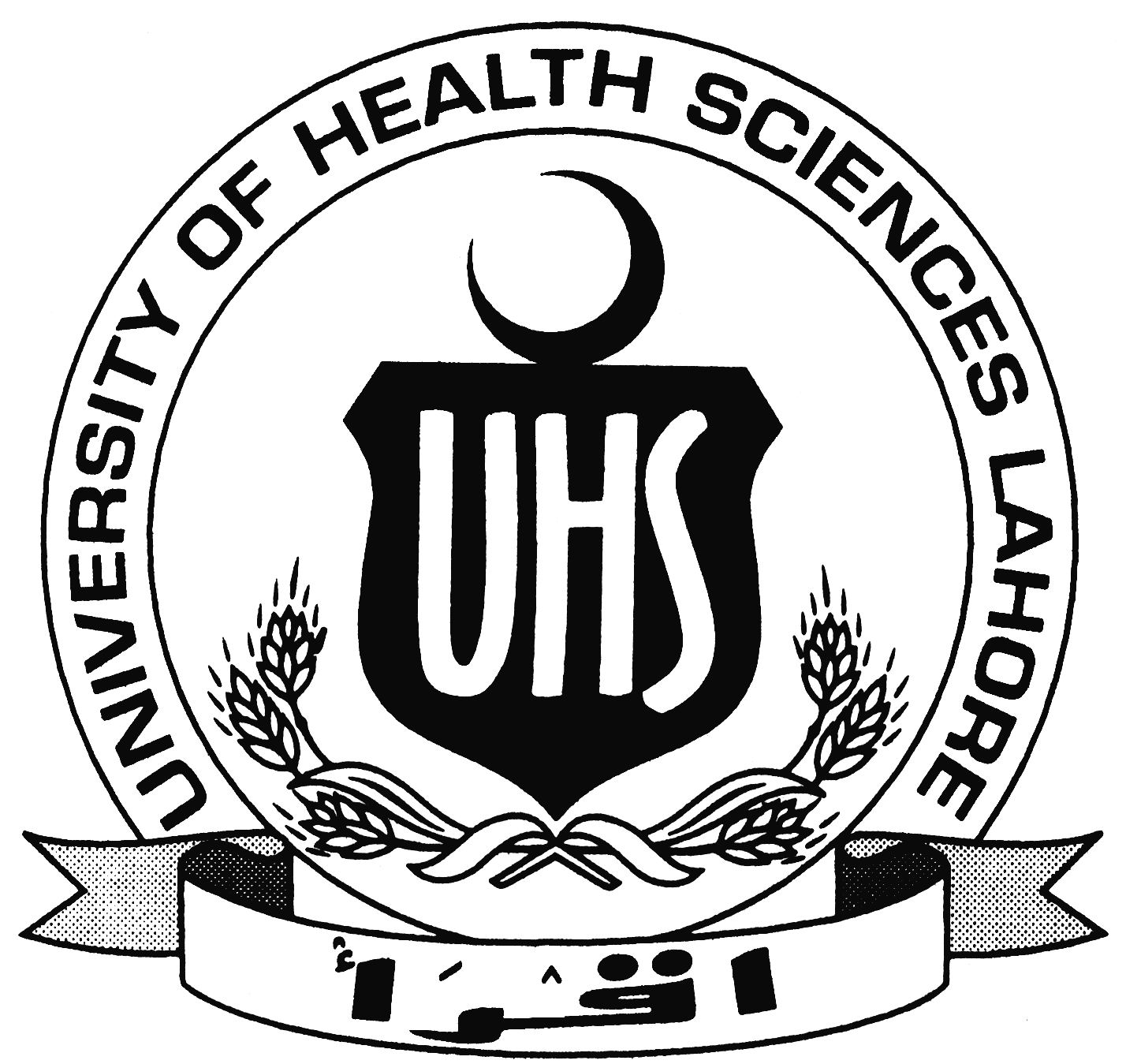 ForM.Phil Forensic Medicine & Toxicology SCIENCES, FORM FOR ACCREDITATION OF UNIT FOR POSTGRADUATE TRAININGFOR CLINICAL SPECIALTIES(A) INTRODUCTION    Specialty_	    Institute/hospital  	    Address 	    PMDC Recognition for training in that specialty_ 	    PMDC Recognition for training in other specialties_	    UHS Recognition for training in other specialties 	    Head of Department 	    Designation 	    Qualification 	(B) FACILITIES AVAILABLE IN THE UNITFACULTYTechnical Assistance to Teachingo Computers & Internet facility                   Yes/Noo Audiovisual aids                                      Yes/Noo Microscopic Study Material                      Yes/No(Please give number & nature)o Gross Specimens                                    Yes/No(Please give number & nature)o Models & Charts                                      Yes/No(Please give number & nature)Clinical TeachingWard rounds                                            Number/wkCase presentation & Discussion             NumberBasic Equipment:Minimum Standards Set by UHS (Yard Stick)                                To be filled-up by UHSPage 5 of 11Minimum Standards Set by UHS (Yard Stick)                           To be filled-up by UHSAUXILIARIESLibraryAvailable space including seating capacity _(Continue on the copy of the table if required)Subscription of Journals(Continue on the copy of the table if requireNameDesignationDisciplineQualifications withyear/instituteQualifications withyear/instituteQualifications withyear/instituteDate ofjoining the present postTeaching/ Work ExperienceResearchPublicationsNameDesignationDisciplineQualificationYearInstituteDate ofjoining the present postTeaching/ Work ExperienceResearchPublicationsSr NoNameQuantityAvailable/Not AvailableGeneral Laboratory EquipmentGeneral Laboratory EquipmentGeneral Laboratory EquipmentGeneral Laboratory Equipment1Freezers and Refrigerators2Electronic Scales (High Sensitivity and Low Sensitivity)013PH Meter014Vortex025Water Distillery SystemForensic Serology/Forensic BiologyForensic Serology/Forensic BiologyForensic Serology/Forensic BiologyForensic Serology/Forensic Biology6Centrifuge machines7Electrophoresis Apparatus028PCR Workstation (PCR Thermo cyclers, Nested & Rt)029Genetic Analyzer10Gel Documentation SystemForensic Toxicology/Trace Evidence Forensic Toxicology/Trace Evidence Forensic Toxicology/Trace Evidence Forensic Toxicology/Trace Evidence 11Laminar Flow Hood0112Spectrophotometer0113Refractometer02Forensic Toxicology/Forensic BiochemistryForensic Toxicology/Forensic BiochemistryForensic Toxicology/Forensic BiochemistryForensic Toxicology/Forensic Biochemistry14GCMS15HPLC16LCMS17IncubatorForensic PathologyForensic PathologyForensic PathologyForensic Pathology18Microscopes (Low power and High power)02Equipment(s)ModelStudent equipment RatioSr.#Equipment(s)AvailableNumberModelSr.#Equipment(s)NumberModelEquipment(s)ModelStudent Equipment RatioList of booksAuthor’s NameYear/NoParikh’s text book of Forensic Medicine (8th)Parikh, C.KConcise Forensic Medicine & Toxicology (1st)			Raja Shahzad GullForensic Medicine & Toxicology (2nd)				Chebci, Y.DPrinciple & Practice of Forensic Medicine			Nasib, R.AClinical Anatomy by Regions (8th)				Snell, RMedical Embryology (10th)					J.W. SadlerText Book of Forensic Medicine & Toxicology (4th)		VIJ, KSimpson of Forensic Medicine (12th)				Shepherd, RS.#Name of the journalsSubscribed since(Month, Year)